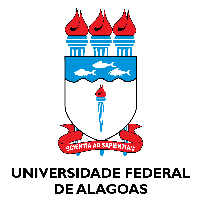 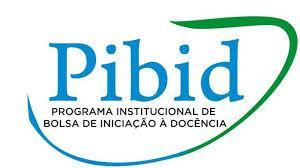 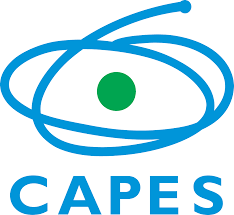     UNIVERSIDADE FEDERAL DE ALAGOAS – UFALPIBID – PROGRAMA INSTITUCIONAL DE BOLSA DE INICIAÇÃO À DOCÊNCIA – 2022EDITAL Nº 65/2022 - SELEÇÃO DE BOLSISTAS IDRESULTADO PRELIMINARCOMPONENTE CURRICULAR: PORTUGUÊSCAMPUS: A.C. SIMÕES - MACEIÓNº Nome Completo Média final Situação /ordem de classificação 01MARIA LAÍS ALMEIDA JESUS9,31º02THALIA VITORIA DA SILVA8,92º03ISABELLA VITÓRIA DE MELO LUCIANO8,83º04JOÃO VITOR LINS DA SILVA8,74º05GABRIELI CAMILY MORAIS OLIVEIRA8,65º06STEFANY DA ROCHA SILVA FERNANDES8,56º07MARIA LAURA TEIXEIRA RODRIGUES8,27º08DEBORA STEFANI GOMES DA SILVA8,18º09SORAYA ALVES FARIAS8,09º10VITORIA FERNANDA SANTOS DA SILVA7,910º11THIAGO EMANUEL PINTO TENÓRIO CAVALCANTE7.111º12LAURA LETICIA CAVALCANTE LEOBINO 6,012º13LÍDIA ALVES GOMES DOS SANTOS5,913º14THIAGO VIEIRA DOS SANTOS3,914º